Dissemination & Implementation Science Collaborative (DISC)Introduction to Implementation Science Reference ListBauer, MS, Damschroder, L, Hagedorn, H, Smith, J, Kilbourne, AM. An Introduction to Implementation Science for the Non-Specialist. BMC Psychology. 2015; 3(1):32.Curran GM, Bauer M, Mittman B, Pyne JM, Stetler C. Effectiveness-implementation Hybrid Designs: Combining Elements of Clinical Effectiveness and Implementation Research to Enhance Public Health Impact. Medical Care. 2012;50(3):217-226.Curran GM. Implementation science made too simple: a teaching tool. Implement Sci Commun. 2020 Feb 25;1:27. doi: 10.1186/s43058-020-00001-z. PMID: 32885186; PMCID: PMC7427844.Kerkhoff AD, Farrand E, Marquez C, Cattamanchi A, Handley MA. Addressing health disparities through implementation science-a need to integrate an equity lens from the outset. Implement Sci. 2022 Jan 31;17(1):13. doi: 10.1186/s13012-022-01189-5. PMID: 35101088; PMCID: PMC8802460.Lane-Fall MB, Curran GM, Beidas RS. Scoping implementation science for the beginner: locating yourself on the "subway line" of translational research. BMC Med Res Methodol. 2019 Jun 28;19(1):133. doi: 10.1186/s12874-019-0783-z. PMID: 31253099; PMCID: PMC6599376.Leeman, J., Rohweder, C., Lee, M. et al. Aligning implementation science with improvement practice: a call to action. Implement Sci Commun 2, 99 (2021). https://doi.org/10.1186/s43058-021-00201-1Nilsen, P. Making Sense of Implementation Theories, Models and Frameworks. Implementation Science. 2015; 10(1): 53. https://doi.org/10.1186/s13012-015-0242-0Powell, BJ, Waltz, TJ, Chinman, MJ, Damschroder, LJ, Smith, JL, Mattieu, MM, Proctor, EK, Kirchner, JE. A Refined Compilation of Implementation Strategies: Results from the Expert Recommendations for Implementing Change (ERIC) project. Implementation Science. 2015; 10(21). DOI 10.1186/s13012-015-0209-1 Powell, BJ, Waltz, TJ, Chinman, MJ, Damschroder, LJ, Smith, JL, Mattieu, MM, Proctor, EK, Kirchner, JE. A Refined Compilation of Implementation Strategies: Results from the Expert Recommendations for Implementing Change (ERIC) project. Implementation Science. 2015; 10(21). DOI 10.1186/s13012-015-0209-1Proctor EK, Powell BJ, Baumann AA, Hamilton AM, Santens RL. Writing implementation research grant proposals: ten key ingredients. Implement Sci. 2012 Oct 12;7:96. doi: 10.1186/1748-5908-7-96. PMID: 23062065; PMCID: PMC3541090.Proctor, E, Silmere, H, Raghavan, R, Hovmand, P, Aarons, G, Bunger, A, Griffney, R, Hensley, M. Outcomes for Implementation Research: Conceptual Distinctions, Measurement Challenges, and Research Agenda. Adm Policy Ment Health. 2011; 38: 65-76.Tabak, R, Khoong, E, Chambers, D, & Brownson, R. Bridging Research and Practice. American Journal of Preventive Medicine. 2012; 43(3): 337-350. 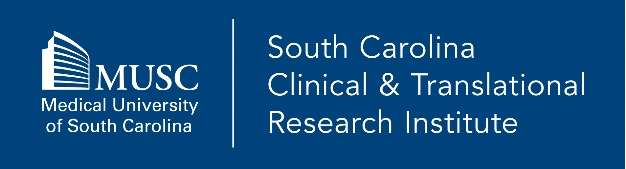 